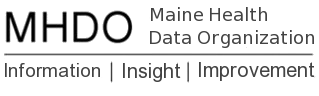 Data Release DefinitionsLast Updated: 8/25/2014ReleaseIssuance of data that has not previously been provided to the MHDO approved data user.StandardA regular release of data that includes all newly received claims from the most recent completed quarter and potentially newly received claims for previous quarters (“Backfill”). Data are provided in a standardized format generated by the production data release process.CustomAn ad hoc release of data to meet specific needs. This could be for a subset of data, a report, or other unique request that cannot be fulfilled through the production data release process. Release of historical data (data prior to the current standard data release quarter) in the standardized format is considered a custom release because it requires ad hoc data processing to fulfill.ReplacementIssuance of data that has previously been provided to the MHDO approved data user to fix defects, improve completeness or supersede previously released data that is resubmitted by payers.PatchA partial replacement of previously released data. A patch modifies data in one or more existing files; it must be combined with previously provided data in order to yield useful results.RefreshA full replacement of previously released data. These files are meant to fully replace previously provided data.